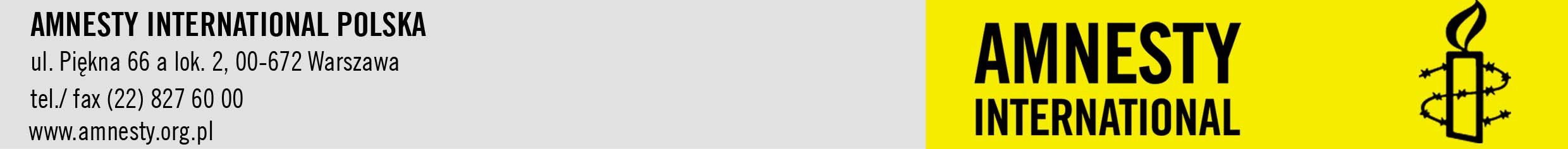 Szkoła Przyjazna Prawom Człowieka – roczny plan działania SZKOŁAII LO im. M. Kopernika we WłocławkuObszar działania 1 –  Samorządność uczniowskaObszar działania 1 –  Samorządność uczniowskaObszar działania 1 –  Samorządność uczniowskaObszar działania 1 –  Samorządność uczniowskaObszar działania 1 –  Samorządność uczniowskaObszar działania 1 –  Samorządność uczniowskaObszar działania 1 –  Samorządność uczniowskaObszary działaniaPytania do pogłębionej refleksji W jakim miejscu jest obecnie Wasza szkoła?Analiza sytuacjiCele długo i krótkoterminowe:Jaką zmianę chcecie osiągnąć w perspektywie długofalowej?Jaki jest cel na pierwszy rok działania?Opis aktywnościW jaki sposób osiągniecie cel podczas pierwszego roku działania?ZasobyCzego potrzebujecie aby wypracować  
i wdrożyć swój plan działania?Kogo zaangażujecie?Ocena oddziaływania/wyznaczanie wskaźnikówPo czym poznacie, 
że osiągnęliście/osiągnęłyście założone cele?1.1Samorządność i procesy decyzyjne 
w społeczności szkolnej: wartościCzy szkoła ma statut, określoną misję, motto, program/kartę zasad/zachowań? Czy te dokumenty odzwierciedlają wartości szkoły?Czy te dokumenty mogą być zmienione lub uzupełnione, tak aby zawierały w sobie zapisy dotyczące praw człowieka i przeciwdziałania dyskryminacji i bullyingowi ? W jaki sposób wprowadzenie do dokumentów szkolnych treści z zakresu przeciwdziałania dyskryminacji i bullyingowi może wpłynąć na działania szkoły?Tak, szkoła ma statut, który jest modyfikowany w razie potrzeby. Szkoła ma wizję i misję, określoną sylwetkę absolwenta. Dokumenty odzwierciedlają wartości szkoły.Tak, ponadto program wychowawczy zawiera zapisy dotyczące praw człowieka i przeciwdziałania dyskryminacjiNauczyciele będą zobowiązani do wprowadzania na lekcjach treści związanych z przeciwdziałaniem dyskryminacji1.2 Samorządność 
i procesy decyzyjne 
w społeczności szkolnej: kierunki działania szkoły/dokumentyW jakim stopniu uczniowie/uczennice, nauczyciele/ki, pracownicy/ce administracyjni/e szkoły  mają wpływ na określanie kierunków pracy szkoły 
i podejmowanych działań?W jaki sposób pracownicy/ce 
i uczniowie/uczennice mogą zostać włączeni w rozwój 
i działania w szkole?Czy istnieją procedury, które pozwalałyby pracownikom/com 
i uczniom/uczennicom na konstruktywne dyskutowanie kwestii związanych 
z kierunkami działań szkoły?W jakim stopniu działania szkoły odwołują się do praw człowieka, np. w kwestii zasad dyscypliny czy przeciwdziałania dyskryminacji i bullyingowi?Czy działania szkoły promują  równe szanse i aktywny udział wszystkich członków społeczności szkolnej?Czy działania szkoły są omawiane z rodzicami? W jaki sposób uwzględnia się w szkole różnice związane 
z  wpływem podejmowanych 
w szkole działań na chłopców i dziewczynki?W dużym poprzez spotkania dyrekcji z zespołami przedmiotowymi, wychowawczymi, problemowymi, doradczym, ZFŚSPoprzez składanie własnych propozycji, realizację własnych pomysłów dzięki wsparciu dyrekcji, poprzez działalność samorządu uczniowskiego i samorządów klasowych, przez udział w różnych projektach, akcjach, programach, kołach zainteresowańIstnieją zapisy w statucie, chociaż trudno nazwać je procedurami. Pracownicy i uczniowie mają jednak prawo do podejmowania dyskusji w sprawach szkoły i wpływania na kierunek jej rozwoju, jak chociażby przy ustalaniu profili klas, zajęć pozalekcyjnychDziałania szkoły odwołują się do praw człowieka na coraz szerszą skalę. W szkole od 4 lat działa szkolna grupa AI. Uczniowie biorą udział w projektach AI i CEO. Organizowane są Dni Tolerancji, Praw Człowieka, Maraton Pisania Listów AITakTak, w szkole działa Rada Rodziców, z którą omawiane są różne kwestieTa kwestia nie jest w szkole podejmowana1.4 Samorządność 
i procesy decyzyjne 
w społeczności szkolnej: uczestnictwoW jaki sposób umożliwia się społeczności szkolnej uczestniczenie w procesie podejmowania decyzji?Jakie wyzwania pojawiają się przy włączaniu wszystkich członków/członkiń społeczności w procesy podejmowania decyzji 
w szkole? Jak można sprostać tym wyzwaniom?Jakie umiejętności są potrzebne, żeby uczniowie/uczennice, nauczyciele/ki i inni pracownicy/ce mogli/ły uczestniczyć w procesie podejmowania decyzji?W jaki sposób szkoła może zapewnić włączenie rodziców w proces podejmowania decyzji w szkole?Czy dostęp do procesu podejmowania decyzji w szkole jest równy dla wszystkich bez względu na płeć, wiek, stopień sprawności czy inne czynniki?Poprzez działalność Samorządu Uczniowskiego, kontakty z wychowawcą i pedagogiem, działalność różnych organizacjiNiemożność zrealizowania wszystkich pomysłów i potrzeb, konflikt interesówPrzez dyskusje, mediacje, kompromisyUmiejętność dyskusji, debaty, wyrażania własnych opinii, argumentowania, rozwiązywania konfliktów, negocjacjiZachęcania do działania na zebraniach, uczestnictwa w zebraniu Rady Rodziców, poprzez ankiety, prośbę o wyrażenie opiniiTakObszar działania 2 – Relacje w społeczności szkolnejObszar działania 2 – Relacje w społeczności szkolnejObszar działania 2 – Relacje w społeczności szkolnejObszar działania 2 – Relacje w społeczności szkolnejObszar działania 2 – Relacje w społeczności szkolnejObszar działania 2 – Relacje w społeczności szkolnejObszar działania 2 – Relacje w społeczności szkolnejObszary działaniaPytania do pogłębionej refleksji W jakim miejscu jest obecnie Wasza szkoła?Analiza sytuacjiCele długo i krótkoterminowe:Jaką zmianę chcecie osiągnąć w perspektywie długofalowej?Jaki jest cel na pierwszy rok działania?Opis aktywnościW jaki sposób osiągniecie cel podczas pierwszego roku działania?ZasobyCzego potrzebujecie, by wypracować  i wdrożyć swój plan działania?Kogo zaangażujecie?Ocena oddziaływania/wyznaczanie wskaźnikówPo czym poznacie, 
że osiągnęliście/osiągnęłyście założony cel?2.1 Relacje w społeczności szkolnej: relacje uczniowie/uczennice- nauczyciele/kiJak obecnie wyglądają relacje uczeń/uczennica-nauczyciel/ka, czy są jakieś wyzwania, którymi warto się zająć? (np. brak szacunku)  Czy nauczyciele/nauczycielki traktują uczniów/uczennice 
z szacunkiem? Czy istnieją procedury interwencji w przypadkach dyskryminacji i bullyingu?Czy istnieją procedury  mediacji rozwiązywania konfliktów wśród  uczniów/uczennic 
z nauczycielami/nauczycielkami (np. mediacje)?W jakim stopniu w szkole zabezpiecza się wolność wypowiedzi?W jaki sposób nauczyciele/ki zachęcają i wspierają uczniów/uczennice, żeby wykorzystywali/ły swój potencjał?W większości przypadków relacje są dobre, są jednak nauczyciele, którzy okazują uczniom brak szacunkuTak, z nielicznymi incydentalnymi wyjątkamiNie ma takich procedur, są ogólne procedury dotyczące zachowań związanych z przemocą i agresją oraz procedury rozwiązywania konfliktówUczniowie mają wolność wypowiedzi pod warunkiem, że nie naruszają dóbr osobistych innych osóbNauczyciele zachęcają uczniów do wykorzystania swojego potencjału proponując im udział w różnych zajęciach pozalekcyjnych, projektach, konkursach, olimpiadach, akcjach charytatywnych, wolontariacieNauczyciele i uczniowie odnoszą się do siebie z szacunkiem, w szkole nie dochodzi do dyskryminacji.Cele:Istnieją procedury interwencji i mediacji. Uczniowie są włączani w proces mediacyjnyIstnieją procedury postępowania w razie dyskryminacji czy mobbinguPowołanie zespołu do opracowania procedurZapoznanie społeczności szkolnej z proceduramiOpracowane procedury będą wdrażane w razie konfliktowych sytuacjiDziałalność szkolnego zespołu interwencyjnego (dyrektor, pedagog, wychowawca, opiekun Samorządu Uczniowskiego, przedstawiciel SUReaktywowanie skrzynki SOS, do której uczniowie mogą wrzucać informacje o niepokojących zdarzeniach. Powołanie opiekuna skrzynki- pedagog szkolny i zespołu przedstawicieli wychowawców oraz grupy uczniów do analizy i rozwiązywania zgłoszonych problemówReaktywacja szkolnej gazetki, skrzynka SOS, działalność SU, zespołu mediacyjnego, opinie uczniów dotyczące zajęć pozalekcyjnychW szkole działają koła zainteresowań, nauczyciele reagują na potrzeby uczniów, starają się rozwijać talenty, pasje i zainteresowania uczniów.  Zespół nauczycieli, pomoc specjalistów. Samorząd UczniowskiNauczyciele i uczniowie odnoszą się do siebie z szacunkiem, w szkole nie dochodzi do dyskryminacji i mobbingu, a sprawy konfliktowe rozwiązywane są zgodnie z opracowanymi przyjętymi proceduramiW szkole działa zespół interwencyjny i mediacyjnyW szkole działa skrzynka SOSW szkole działa gazetka szkolna, podejmująca również treści związane z prawami człowieka i dyskryminacjąUczniowie biorą udział w programach, projektach, akcjach charytatywnych, wolontariacie2.2 Relacje w społeczności:relacje uczeń/uczennica-uczeń/uczennica Czy przypadki bullyingu lub konflikty między uczniami/uczennicami są konstruktywnie rozwiązywane 
w szkole? Czy uczniowie/uczennice są włączani/włączane w proces  interwencji w przypadku bullyingu lub konfliktu (np. mediacje rówieśnicze) między innymi uczniami/uczennicami? Czy, jeśli nie, to czy byłoby to możliwe w twojej szkole?Czy istnieją działania/praktyki szkoły, które chronią uczniów/uczennice przed dyskryminacją i bullyingiem?W jaki sposób uczy się w szkole uczniów/uczennice traktowania siebie nawzajem z godnością 
i szacunkiem (podczas lekcji, przerw, itp.)? Czy i jak uczniowie/uczennice przenoszą te wartości na zachowanie w czasie wolnym (np. podczas spotkań pozaszkolnych, korzystania z mediów społecznościowych)?W jaki sposób wspiera się uczniów/uczennice w rozwoju umiejętności niezbędnych do współpracy z innymi, np. poprzez pracę projektową, w zespołach zadaniowych)?Tak, do tej pory nieliczne konflikty były rozwiązywane konstruktywnie. Uczniowie są włączani w ten proces. Uczniowie są chronieni przed dyskryminacją, chociaż nie o wszystkich przypadkach dyskryminacji pewnie wiemy.Tak, jeśli szkoła wie o przejawach dyskryminacji. Działa zespół interwencyjnyPoprzez zajęcia wychowawcze, reagowanie na nieodpowiednie zachowania, uwrażliwianie na język, jakim się do siebie zwracają. Organizowane są zajęcia i wycieczki integracyjne. Uczniowie biorą dział w projektach, zajęciach pozalekcyjnych, na lekcjach często pracują w grupieNie mamy takiej wiedzy Uczniowie na zajęciach lekcyjnych i pozalekcyjnych pracują w grupach. Biorą udział w projektach AI, CEO, PaT, tworzą zespół teatralny, organizują wspólne akcje np. WOŚP, organizują wspólnie akcje charytatywneMediacje rówieśnicze, powołanie szkolnej grupy mediatorów (opiekun- pedagog, przedstawiciele uczniów około 10 )W szkole działa zespół interwencyjny i mediacyjny2.3 Relacje w społeczności:relacje wśród pracowników/pracownicJak nauczyciele/ki, pracownicy/ce administracyjni/ne, władze szkoły współdziałają  ze sobą?Jak pracownicy/ce mogą kształtować/modelować wśród uczniów/uczennic relacje oparte na wzajemnym szacunku?         Czy istnieją procedury umożliwiające radzenie sobie 
z dyskryminacją i mobbingiem pracowników/pracownic?  W jaki sposób rozwiązywane są sytuacje konfliktowe w środowisku pracowników/ pracownic?  Czy władze szkoły traktują innych pracowników/inne pracownice z szacunkiem?Zespoły przedmiotowe, zadaniowe, problemowe, klasowePoprzez realizację treści związanych z prawami człowieka i antydyskryminacją, poprzez reagowanie na zachowania niepożądane, wskazywanie właściwych wzorców, kształtowanie postawy tolerancji poprzez film, teatr, debatyNie istnieją takie proceduryRozmowa stron, w razie konieczności rozmowa z dyrektorem, obecność mediatora, najczęściej pedagoga szkolnegoTak2.4 Relacje w społeczności:rodzice W jaki sposób rodzice uczestniczą w życiu szkoły?W jaki sposób dobre praktyki związane z włączaniem rodziców w działania szkoły mogą pozytywnie  wpływać na relacje 
z nauczycielami/kami oraz uczniami/uczennicami?Działa Rada Rodziców, działają „trójki klasowe”, rodzice współdecydują o zajęciach pozalekcyjnych, zajęciach dodatkowych i uzupełniających, wydatkach, nagrodach? Obszar działania 3 – Program nauczania Obszar działania 3 – Program nauczania Obszar działania 3 – Program nauczania Obszar działania 3 – Program nauczania Obszar działania 3 – Program nauczania Obszar działania 3 – Program nauczania Obszar działania 3 – Program nauczaniaObszary działaniaPytania do pogłębionej refleksji W jakim miejscu jest obecnie Wasza szkoła?Analiza sytuacjiCele długo i krótkoterminowe:W jakim kierunku ma zmierzać Wasza szkoła?Jaką zmianę chcecie osiągnąć w perspektywie długofalowej?Jaki jest cel na pierwszy rok działania?Opis aktywnościW jaki sposób osiągniecie cel podczas pierwszego roku działania?ZasobyCzego potrzebujecie, by wypracować  i wdrożyć swój plan działania?Kogo zaangażujecie?Ocena oddziaływania/wyznaczanie wskaźnikówPo czym poznacie, że osiągnęliście/osiągnęłyście założony cel?3.1 Program nauczania:kierunki działań i praktykiCzy w szkole uczy się uczniów/uczennice o prawach człowieka i przeciwdziałaniu dyskryminacji i bullyingowi? Jeśli tak, to w ramach jakich przedmiotów? Czy tam gdzie jest  to możliwe, edukacja praw człowieka jest zintegrowana z nauczaniem różnych przedmiotów, np.  matematyki, j. angielskiego, nauk ścisłych? Jak można wspierać nauczycieli/ki w procesach integracji nauczania przedmiotowego z edukacją praw człowieka w ramach różnych przedmiotów?W jaki sposób uczy się uczniów/uczennice szacunku dla innych kultur?Czy obecnie nauczyciele/ki uczą w sposób respektujący prawa człowieka? W jaki sposób uczniowie/uczennice są włączeni/włączone 
w podejmowanie decyzji na temat metod nauczania?Czy uczniowie/uczennice mają równy dostęp do szkolnej biblioteki i komputerów w czasie zajęć szkolnych i pozalekcyjnych? Czy lekcje i zajęcia pozalekcyjne są dostępne dla wszystkich uczniów/uczennic, również tych o specjalnych potrzebach? Czy szkoła tworzy swoje programy nauczania i wychowania tak, żeby zapewnić realizację potrzeb każdego ucznia/każdej z uczennicy i wykorzystać w pełni ich potencjał?Tak, w ramach zajęć z wychowawcą, języka polskiego, WOSu, historii, języka obcegoTak, jw.Nie wiemW ramach przedmiotów i godzin wychowawczych, poprzez udział w projektach takich jak: projekt AI „Szkoła przyjazna prawom człowieka”, projekt CEO „Nienawiść. Jestem przeciw”, wystawy np. „Jestem stąd. Polska wielu narodów”, „Projekt Memory”, zainteresowanie sytuacją na świecie (problem Romów, uchodźców)TakRaczej nie, ale nauczyciele przeprowadzają ankiety, by po opinii uczniów zmodyfikować swoje metody i formy pracyTakTakTak3.2 Programy nauczania: materiałyCzy wszystkie materiały edukacyjne zawierają naczelne zasady praw człowieka – równość, godność, szacunek, brak dyskryminacji, uczestnictwo?  Czy materiały edukacyjne są dostępne dla wszystkich uczniów/uczennic? Czy i jak nauczyciele różnicują materiały w zależności od indywidualnych potrzeb uczniów??TakTak3.3 : Program nauczania: szkolenie nauczycieli/ek Jakie są obecne możliwości nauczycieli/ek w zakresie prowadzenia edukacji praw człowieka/edukacji na temat przeciwdziałania dyskryminacji i bullyingowi ? Czy w szkole pracują nauczyciele/ki, którzy/które chcą uczyć o prawach człowieka i prowadzić edukację antydyskryminacyjną?Czy nauczyciele/ki widza potrzebę i chcą prowadzić edukację praw człowieka i edukacji antydyskryminacyjnej?Czy nauczyciele/ki czują się przygotowani do prowadzenia edukacji praw człowieka i edukacji antydyskryminacyjnej?W jaki sposób szkoła może motywować wszystkich nauczycieli/ki do prowadzenia edukacji praw człowieka i edukacji antydyskryminacyjnej? Niewielkie, nauczyciele realizują przede wszystkim podstawę programową, a ich priorytetem jest egzamin maturalnyTakNie wszyscyNie wszyscyPrzez udział w takich projektachObszar działalności 4: Pozalekcyjna działalność szkołyObszar działalności 4: Pozalekcyjna działalność szkołyObszar działalności 4: Pozalekcyjna działalność szkołyObszar działalności 4: Pozalekcyjna działalność szkołyObszar działalności 4: Pozalekcyjna działalność szkołyObszar działalności 4: Pozalekcyjna działalność szkołyObszar działalności 4: Pozalekcyjna działalność szkołyObszary działaniaPytania do pogłębionej refleksji W jakim miejscu jest obecnie Wasza szkoła?Analiza sytuacjiCele długo i krótkoterminowe:Jaką zmianę chcecie osiągnąć w perspektywie długofalowej?Jaki jest cel na pierwszy rok działania?Opis aktywnościW jaki sposób osiągniecie cel podczas pierwszego roku działania?ZasobyCzego potrzebujecie,by wypracować  i wdrożyć swój plan działania?Kogo zaangażujecie?Ocena oddziaływania/wyznaczanie wskaźnikówPo czym poznacie, że osiągnęliście/osiągnęłyście założony cel?4.1 Działalność pozalekcyjna:aktywność przed i po zajęciach lekcyjnychCzy obecny program zajęć pozalekcyjnych może promować prawa człowieka oraz przeciwdziałanie dyskryminacji 
i bullyingowi? Czy wszyscy uczniowie/uczennice, bez względu na ograniczenia i potrzeby, mają możliwość i są zachęcani do podejmowania działalności pozalekcyjnej? Czy szkoła zatrudnia osoby, które 
w razie potrzeby mogą zapewnić bezpieczeństwo psychiczne i fizyczne (np. psycholog, pielęgniarka)?Czy uczniowie/uczennice mogą bez ograniczeń tworzyć swoje własne kluby/koła zainteresowań ?  Czy w szkole funkcjonuje szkolna gazetka/radio/strona internetowa/media społecznościowe?Obecny program zajęć pozalekcyjnych promuje prawa człowieka i przeciwdziała dyskryminacji. Od 4 lat działa w szkole grupa Amnesty International, która bierze udział w programach i projektach AI, nagłaśniając swoje działania. Organizujemy Międzynarodowy Dzień Godności, Praw Człowieka, Walki z Ubóstwem. Jesteśmy organizatorami Maratonu Pisania Listów. Pedagożki organizują zajęcia integracyjne dla klas I, a wychowawcy wycieczki integracyjne. Od 2 lat bierzemy udział w programie „Profilaktyka a Ty” (PaT), którego celem jest nie tylko przeciwdziałanie uzależnieniom, ale także agresji i przemocy poprzez twórcze działania, czyli zachęcanie młodzieży do udziału w wolontariacie i kulturze (spektakle profilaktyczne).Braliśmy udział w programie „Bezpieczna Szkoła- Bezpieczny Uczeń”,realizując 10 zadań, mających na celu poprawę bezpieczeństwa młodzieży.Na kwestie cyberprzemocy zwracają uwagę nauczyciele informatyki oraz wychowawcy.Tak, uczniowie zapoznają się z ofertą szkoły, wybierając zajęcia dla siebie. Mogą także zaproponować własne pomysły, które w miarę możliwości są realizowane. Szkoła ma szeroką ofertę zajęć pozalekcyjnych.W szkole są dwie panie pedagog i pielęgniarka. Mamy również Rzecznika Praw Ucznia Tak, o ile jest nauczyciel, który ma odpowiednie kompetencje do prowadzenia zajęć lub jest nauczyciel, który podejmie się opieki nad grupą uczniów (tak było, gdy uczniowie chcieli np. nakręcić film)Szkoła ma stronę internetowąUczniowie i nauczyciele promują prawa człowieka, przestrzegają praw człowieka, przeciwdziałają dyskryminacji i bullyingowiSzkoła ma opracowany program wychowawczy uwzględniający prawa człowieka, realizuje go na godzinach wychowawczych i zajęciach pozalekcyjnych, bierze udział w projektach promujących prawa człowieka i przeciwdziałających dyskryminacji.Szkoła zapewnia uczniom bezpieczeństwo, równy dostęp do zajęć pozalekcyjnych, informacji i aktywów szkolnych.Główne cele:- zwrócenie uwagi na godzinach wychowawczych na rolę świadka, konieczność reagowania, odpowiedzialność za bezpieczeństwo innych- zwiększenie obecności szkoły w mediach społecznościowych (stworzenie gazetki internetowej, szkoła na facebooku)- kontynuowanie zajęć dotyczących „mowy nienawiści”, szczególnie w stosunku do osób homoseksualnych i wszelkich mniejszościModyfikacja programu wychowawczego i planów wychowawczych- wprowadzenie zagadnień dotyczących dyskryminacjiMonitorowanie realizacji na godzinach wychowawczych i zajęciach pozalekcyjnych treści związanych z dyskryminacją, bullyingiem, mową nienawiściReaktywowanie szkolnej gazetki internetowej „Kopiec”, w której pojawiają się treści dotyczące praw człowieka, dyskryminacji i billinguPodejmowanie różnych działań związanych z tematyką dyskryminacji, przemocy i nietolerancji (teatr, film, obchody różnych dni)Dyrekcja- nadzór pedagogicznyWychowawcy- realizacja założeńPedagodzy- pomoc merytorycznaAI- wsparcieNauczyciele realizują program wychowawczy  z uwzględnieniem treści antydyskryminacyjnychNauczyciele wspierają programy i projekty przeciwdziałające dyskryminacji, bullyingowi i mowie nienawiściW szkole działa gazetka internetowa podejmująca treści związane z prawami człowiekaSzkoła jest obecna na facebookuW szkole organizowane są akcje związane z Dniem Tolerancji, Praw Człowieka, Walki z Ubóstwem oraz Maraton Pisania Listów AIW szkole przygotowywane są spektakle profilaktyczne, podejmujące tematykę dyskryminacji, przemocy, nietolerancji, nienawiściW szkole organizowane są pokazy filmów dotyczących tolerancjiSzkoła współorganizuje tzw. „Żywą Bibliotekę”4.2 : Działalność pozalekcyjna:otoczenie szkoły/środowisko szkolneCzy wszyscy członkowie/członkinie społeczności szkolnej czują się bezpiecznie w szkole, bez względu na płeć,  pozycję czy status społeczny?  Czy w szkole są miejsca, w których uczniowie/uczennice czują się mniej bezpiecznie? Jeśli tak, to co można zrobić, żeby zwiększyć poczucie bezpieczeństwa w szkole?Czy szkoła sprzeciwia się i walczy 
ze wszystkimi formami dyskryminacją?   Czy szkoła zapewnia równy dostęp do zasobów i aktywności szkolnych? Czy uczniowie/uczennice są równi/równe w dostępie do informacji i pod względem zachęcania dotyczących możliwości rozwoju i nauki? Czy tożsamość szkoły jako przyjaznej prawom człowieka  ma swoje odzwierciedlenie 
 w atmosferze szkolnej?  Czy korytarze, boisko, bufet są środowiskiem przyjaznym prawom człowieka?W jaki sposób  najbardziej wrażliwi/e, słabi/e uczniowie/uczennice są wspierani/e podczas przerw śniadaniowych/obiadowych? Czy budynek szkoły jest łatwo dostępny dla wszystkich?  W jaki sposób  członkowie/członkinie społeczności szkolnej są zaangażowani/e w podejmowanie decyzji dotyczących środowiska szkolnego?Raczej tak, czego dowodem są przeprowadzone w ramach projektu ankiety. W szkole nie ma incydentów związanych z przemocąNie ma takich miejsc. W szkole jest monitoring, nauczyciele pełnia dyżury. Do szkoły nie może wejść nikt obcy. Uczniowie i nauczyciele maja identyfikatory. W szatni zlikwidowaliśmy boksy (szatnia „teatralna”)Tak, o ile mamy wiedzę na ten temat. Po to też bierzemy udział w projekcie.TakTakTak, chociaż są rzeczy, które należy poprawić, szczególnie w relacjach nauczyciel- uczeńTakNie rozważaliśmy tej kwestii, to temat do dyskusji i obszar do podjęcia działańNie, szkoła nie ma podjazdu dla osób niepełnosprawnych.W szkole bardzo sprawnie działa Samorząd Uczniowski, który ma wpływ na to, co dzieje się w szkole. Sprawnie działa również Rada Rodziców